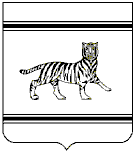 Муниципальное образование "Бабстовское сельское поселение"Ленинский муниципальный районЕврейской автономной области   АДМИНИСТРАЦИЯ СЕЛЬСКОГО ПОСЕЛЕНИЯПОСТАНОВЛЕНИЕс. БабстовоО внесении изменений в Административный регламент по осуществлению муниципального жилищного контроля на территории Бабстовского сельского поселения, утвержденный постановлением администрации сельского поселения от 19.06.2015 № 49 «Об утверждении Административного регламента по осуществлению муниципального жилищного контроля на территории Бабстовского сельского поселения»В целях приведения постановления администрации сельского поселения от 19.06.2015 № 49 «Об утверждении Административного регламента по осуществлению муниципального жилищного контроля на территории Бабстовского сельского поселения» Ленинского муниципального района Еврейской автономной области непригодным (пригодным) для проживания» в соответствие с федеральным законодательством и Уставом муниципального образования «Бабстовское сельское поселение»  администрация сельского поселенияПОСТАНОВЛЯЕТ:1.Внести в административный регламент по осуществлению муниципального жилищного контроля на территории Бабстовского сельского поселения, утвержденный постановлением администрации Бабстовского сельского поселения Ленинского муниципального района Еврейской автономной области от 19.06.2015 № 49 следующие изменения:1.1.	Пункт 1.3. Регламента дополнить абзацем следующего содержания:«Перечень нормативных правовых актов  подлежит обязательному размещению на официальном сайте Администрации муниципального образования «Бабстовское сельское поселение»  в сети Интернет, в реестре муниципальных услуг (функций) Еврейской автономной области и на портале муниципальных услуг (функций) Еврейской автономной области.».1.2. Подпункт 5 пункта 1 Раздела 1.5. Регламента изложить в новой редакции:«5) составлять протоколы об административных правонарушениях, связанных с нарушениями обязательных требований, при осуществлении муниципального жилищного контроля, в том числе предусмотренных статьями 7.7, 7.17, 7.19, 7.20, 7.21, 7.22, 7.23, 7.23.1, 8.2, 8.8, частью 4 статьи 9.16, частью 1 статьи 19.4, частью 1 статьи 19.4.1, частью 1 статьи 19.5, статьями 19.6, 19.7 Кодекса Российской Федерации об административных правонарушениях, принимать меры по предотвращению нарушений  рассматривать дела об указанных административных правонарушениях и принимать меры по предотвращению таких нарушений;».1.3. Абзац четвертый Раздела 1.7. Регламента изложить в новой редакции:«- составление протоколов об административных правонарушениях, связанных с нарушениями обязательных требований, при осуществлении муниципального жилищного контроля, в том числе, предусмотренных статьями 7.7, 7.17, 7.19, 7.20, 7.21, 7.22, 7.23, 7.23.1, 8.2, 8.8, частью 4 статьи 9.16, частью 1 статьи 19.4, частью 1 статьи 19.4.1, частью 1 статьи 19.5, статьями 19.6, 19.7 Кодекса Российской Федерации об административных правонарушениях, принимать меры по предотвращению нарушений;2. Опубликовать настоящее постановление в «Информационном бюллетене» Бабстовского сельского поселения.  3. Настоящие постановление вступает в силу после дня его официального опубликования.  Глава администрациисельского поселения						 В.В.Фарафонтов